Faculty Senate Executive Committee Minutes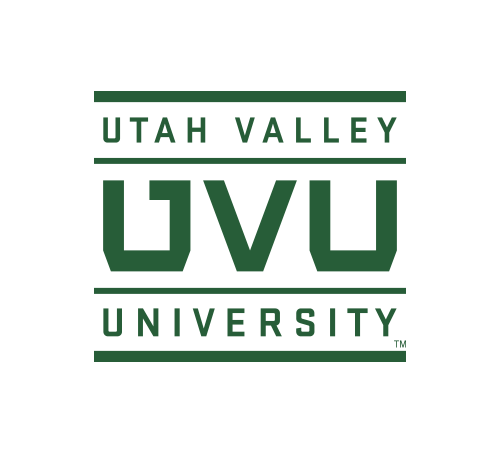 January 16, 2018FL 516, 3:00-5:00 pmPresent: Pauli Alin, Jon Anderson, Wendy Athens, Howard Bezzant, Clay Brown, Kat Brown, Karen Cushing, Lindsay Gerber, Chelsie Kraczek (UVUSA), Dianne McAdams-Jones, Jeff Olson, Jim Pettersson, Craig Thulin, Sean TolmanVisitors:  Anne Arendt, Colleen Bye, Alan ClarkeExcused or Absent:  Anthony Morris (Library)	Call to order – 3:03 PMApproval of Minutes from January 2, 2018. Minutes approved.ADMINISTRATIVE UPDATESAVPAAUVU was noted in Inside Higher Ed for its dual mission and teaching institution. See https://www.insidehighered.com/news/2018/01/16/utah-valley-university-thrives-being-both-community-college-and-university Reviewed all rank criteria submitted from departments in December. Would like to bring Department Chairs and RTP Chairs together to provide guidance on criteria in addition to OTL to share their insights.Athens commended an article from AAUP’s Policy Documents and Reports (11th Edition) titled Statement of Teaching Evaluation that supports teaching. See attachment.UVUSAUVUSA Senate created a re-envisioning department rep to assist with the various committees across campus.Student Forum on Student Fees will be held January 25 at Noon in the Ballroom Commons.UVUSA Senate Speaker: Kyle Maynard is an entrepreneur, speaker, bestselling author, award-winning extreme athlete, and the first man to bear crawl to the top of the highest mountain in Africa, Mount Kilimanjaro. Will be speaking on “there are no excuses in life” on February 1, 2018 in Grande Ballroom from Noon to 1:00 p.m.Deadline for applying for UVUSA Elections is February 6. Student Government would like faculty to encourage students to participate in shared governance.Wolverine Fund – Students can bring their business proposals and present for funding similar to Shark Tank. President Holland will be providing details on January 17 from 1:00-3:00 p.m. Gerber expressed concern about the lack of promotion across campus.OTLPathway 3: Teaching Across Flexible Modes is completed.Academy Awards is a nice recognition for online faculty who have designed or delivered effective online courses. There are 14 design nominations and 7 delivery nominations. Event will be March 2. Putting core together to inspire other faculty.PACEEmployee Distinguished Award Nominations are due January 26.Other topics under discussion are Goodwill Transition and Tuition Benefit for Married Dependents under the Age of 26.Getting ready for elections in April for various board positions.UCCFaculty no longer need to attend the Technical Review portion of UCC. Does create more work for several UCC members due to the significant amount of submissions.  Final deadline for all curriculum currently in process for the February 8 UCC meeting will be February 1. Purpose is to push curriculum creation back on faculty and for them to develop quality curriculum from the start. Could delay the review process by one month. Communication of the UCC changes need to be clear among faculty and departments. Consider training on how to write learning outcomes. Brown recommended UCC make it clear who is returning the curriculum and whom faculty should be contacting with questions.LIBRARYRoots of Knowledge Speaker Series on January 25 at 1:00 p.m. in the Bingham Gallery. Erin Riggs will be presenting on “Connecting Plants and People through the Roots of Knowledge.”SVPAAEarly PBA Allocations announced last week in President’s Council. Can be found on https://www.uvu.edu/pba/docs/2017-18_pba_january_allocations.pdf. Legislative session begins in a few days. Revenues are higher than expected, but not as high to expect new buildings.Governor included employee compensation in his budget instead of a Tier 1 increase, so will be interested to see how USHE responds.Suggestion for Re-envisioning Committee to hold an open forum or “speed dating” to share ideas that the committee should consider. Board of Regents will be meeting at UVU on Friday, January 19, Centre Stage. President Holland will be sharing his State of the University message as part of Board of Regents at 11:00 a.m. in Centre Stage with overflow in the Ragan Theater.DEBATE CALENDARPolicy 609 – Business and Industry Incentive Plan for Course Delivery - DeletionPolicy 522 – Undergraduate Credit and TranscriptsFaculty Individualized and Supervised InstructionDiscussion about faculty compensation for internships, undergraduate research, and independent study with a variety of models found across campus. Handout provides a summary and catalog examples as currently printed. Current catalog lists some of the internship hours as “lab” hours. Becomes an issue when granting overload and providing numbers to the state. Have identified 129 courses that are problematic. Document only addressing student work hours off campus that are not “lab” hours. In order to put into effect for spring 2019, presented timeline that has been approved by Curriculum and Scheduling meaning needs to be in process now.Students should be able to anticipate from the catalog how many hours they will be putting into course work. If students are doing work that is not for credit, it does not affect a faculty member’s workload.Brown reported that what many departments are doing is inputting the number of hours a student is working per week and not how many contact hours per week a student will actually have with the faculty member. Arendt noted the measure to be used is for every one credit, the assumption is the faculty member will be meeting with the student one hour each week.Arendt will 1) obtain modified list of courses affected by the propoals from Busby, 2) stress undergraduate wording in document, 3) will clarify what catalog hour description means, 4) prepare detailed example, and 5) send to Jon Anderson for distribution to Faculty Senate.Desired outcome from Faculty Senate will be a resolution for support of the changes.Tolman’s understanding is the changes will be handled as a broad sweep at the Administration level noting it is an interpretation of USHE policy. UVU is providing departments 1) the opportunity to accept the proposed changes and allow them to be made by Curriculum or 2) departments can say no we do not want Administration updating and they will take care of it.Sustainability ResolutionWorking on resolution to present to the university. Would like ExCo to put on the next Faculty Senate agenda. Thulin will send draft resolution to Faculty Senate for review prior to the meeting.OTL Distance LearningShared national, state and UVU trends for distance education including online and live interactive. Over 14 years, shows steady increase in distance learning. Public institutions show an increase in distance education while private for-profit sees a decrease.Utahans love distance learning in comparison to national trend. UVU has not seen a major increase in distance learning courses coming online.  Do have substantial number of students taking online courses.Reviewed success of courses by modality. Do have issues with Math 1050, and English 1010. Olson reported that success of the online course depends upon the quality of the online course.Re-Envisioning the Undergraduate ExperienceThulin will prepare a digest of comments from the participants at last Friday’s meeting and share with ExCo and Administration.Feedback ThemesFaculty preferred to hold meetings to express concerns in an open forum setting.The vote taken on December 5th was given as an example of a bad decision due to a rush to expedite the process. Some faculty senators who were part of the feedback group felt that the Senate had done them disservice. Some felt ambushed. Ground swell against CHSS. Suggestion made that CHSS senators should have tabled the motion.Should have devoted entire Faculty Senate meeting to issue.Can the matter be readdressed in Faculty Senate?Some faculty senators feel the Faculty Senate as a whole made rash and impulsive decisions. Discussion of should the matter be reopened in Faculty Senate. Gerber proposed adding additional faculty to the committee. Pettersson does not feel the vote was problematic only dissatisfaction of the vote outcome. Tolman does not feel there was any procedural flaw just that a certain body did not agree with the final vote. Recommended finding ways for senators/faculty to participate moving forward. Anderson pointed out that CHSS actually received an additional seat in representation. Thulin wants the faculty to know and understand that he has heard the frustrated faculty as Faculty Senate President even if the outcome is not what they desire.CHSS has formed their own GE Re-envisioning committee to inform that larger university committee.Sean Tolman and Cheryl Hanewicz have been elected as co-chairs to the GE Re-envisioning committee.MOTION – Jon Anderson moved to extend meeting for five minutes. Sean Tolman seconded. Motion passed.Set Agenda for the January 23, 2018 Faculty Senate meeting.Meeting adjourned at 5:08 pm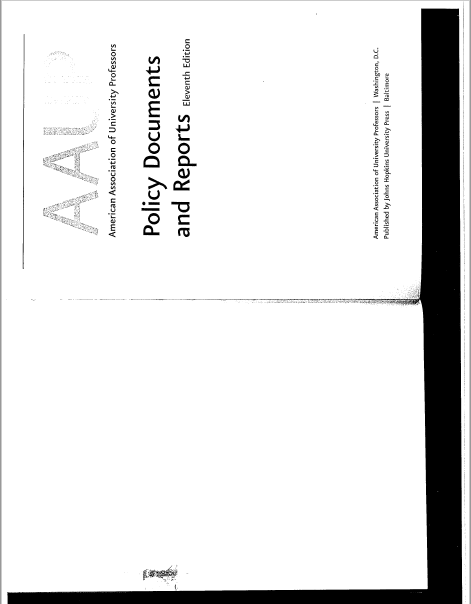 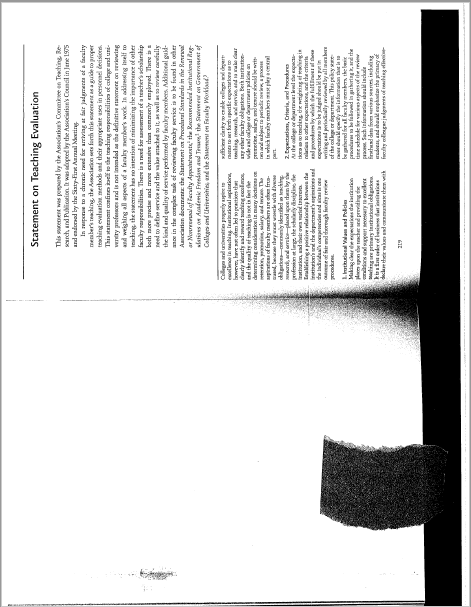 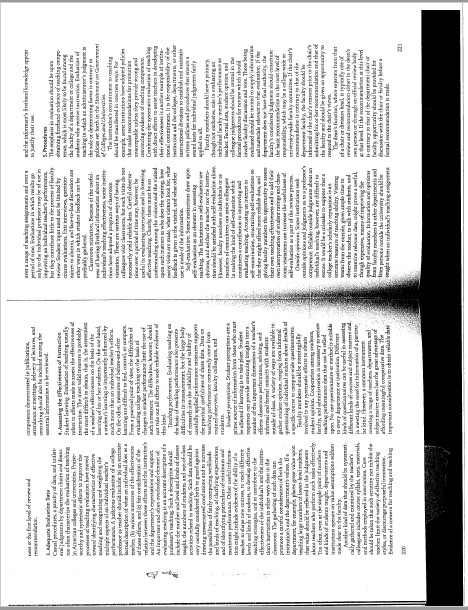 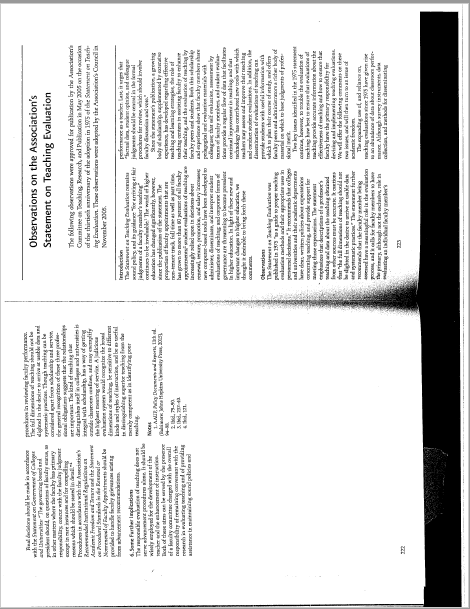 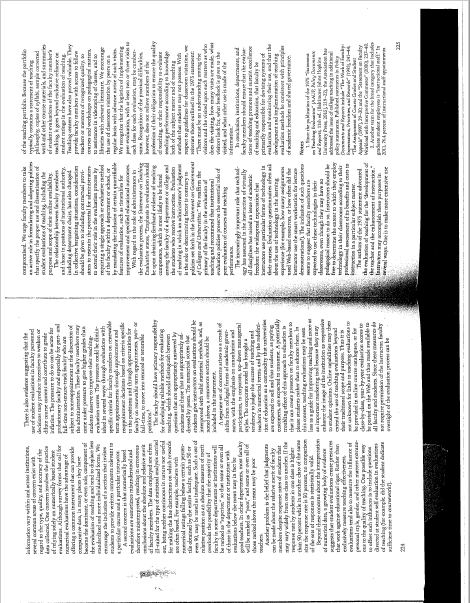 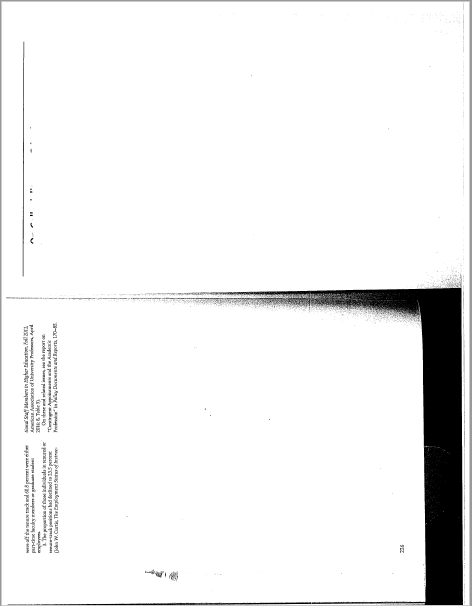 